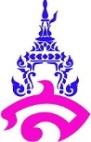 Demonstration School of Suan Sunandha Rajabhat UniversitySOCIAL STUDIES, RELIGION AND CULTURE   Date : 30/07/2019Nickname: ..............................…………………………………....... Grade:3 /......... No: ………...…………………………………………………………………………………………………………………………………………………Answer the questions.1.When was Mr. Prayong   Ronnarong born ? ..............................................................................................................................................What award did he win in 2004?…………………………………………………………………………………………………What did he try to stop in rural areas?…………………………………………………………………………………………………..2. .When was Dr.Pennapa  Subchareon  .............................................................................................................................................. What award did she win in 1986?…………………………………………………………………………………………………What did she use as medicine?…………………………………………………………………………………………………3. .When was Mr.Wiboon  Kheachalerm born ?.............................................................................................................................................. What award did he win in 1993?………………………………………………………………………………………………….What did she ues as medicine?…………………………………………………………………………………….......................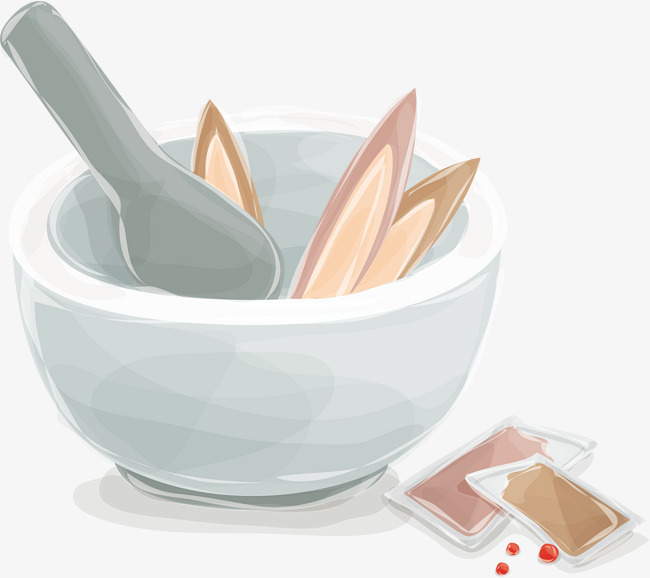 Subject   teacher………………………………….....			Reviewer………………………………………